Н А К А З21.03.2018    					№ 76Про  організацію  медичних оглядів учнів закладів загальної середньої освіти Основ’янського району міста Харкова після закінчення шкільних весняних канікулНа виконання Законів України «Про освіту», «Про загальну середню освіту», «Про забезпечення санітарного та епідемічного благополуччя населення», «Про захист населення від інфекційних хвороб», відповідно до Державних санітарних правил і норм влаштування, утримання загальноосвітніх навчальних закладів та організації навчально-виховного процесу (ДСанПіН 5.5.2.008-01), наказу Департаменту освіти Харківської міської ради від 19.03.2018 № 51 «Про організацію профілактичних медичних оглядів учнів закладів загальної середньої освіти усіх типів і форм власності міста Харкова після закінчення шкільних весняних канікул»,  з метою своєчасного виявлення хворих дітей і запобігання розповсюдженню захворюваності в організованих колективах під час відновлення навчально-виховного процесу у  закладах загальної середньої освіти після закінчення шкільних весняних канікулНАКАЗУЮ:Заступнику начальника Управління освіти Прохоренко О.В.:Здійснити контроль за проведенням у закладах загальної середньої освіти відповідних організаційних та санітарно-профілактичних заходів.02.04-04.04.2018Надати до Департаменту освіти Харківської міської ради узагальнену інформацію про результати проведення медичних оглядів учнів закладів загальної середньої освіти району.до 16-00 02.04-04.04.2018Керівникам закладів загальної середньої освіти:Забезпечити виконання протиепідемічного режиму та санітарно-гігієнічних вимог щодо організації освітнього процесу.Протягом навчального рокуЗабезпечити проведення організаційних заходів щодо інформування всіх учасників освітнього процесу про порядок проведення медичних оглядів учнів після шкільних весняних канікул.До 02.04.2018 Забезпечити для проведення медичних оглядів учнів підготовку  приміщень, які відповідають санітарним нормам і правилам.До 02.04.2018Сприяти працівникам органів охорони здоров’я у проведенні медичних оглядів учнів 1-11-х класів.02.04-04.04.2018Не допускати в організовані дитячі колективи учнів, у яких є скарги на стан здоров’я або виявлені симптоми захворювань, та негайно повідомляти у випадку захворювання дітей медичних працівників закладу освіти. Протягом навчального рокуВести щоденний облік відвідування  учнями навчальних занять.Протягом навчального рокуНадати до Управління освіти адміністрації Основ’янського району Харківської міської ради, до 14-00, узагальнену інформацію про результати проведення медичних оглядів учнів підпорядкованого закладу освіти за формою, що додається.02.04-04.04.2018Завідувачу ЛКТО Остапчук С.П. розмістити цей наказ на офіційному сайті Управління освіти.22.03.2018Контроль за виконанням цього наказу залишаю за собою.Начальник Управління освіти						О.С.НижникЗ наказом ознайомлені:Прохоренко О.В.Остапчук С.П.ПрохоренкоДодаток до наказу Управління освіти від 21.03.2018 № 76ЗВІТпро проведення медичних оглядів  учнів (назва ЗНЗ )___________________________________після закінчення шкільних весняних канікул ______.2018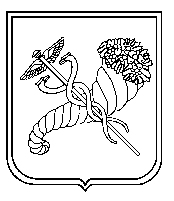 ШколаЗагальні кількість учнів станом на 02.04.2018ОглянутоПитома вага оглянутихВиявлено патологіїПоказник виявлених на 1000 оглянутихПедикульозКоростаГострі кишкові інфекціїГРВІЛОР патологіяХвороби шкіриХвороби шкіриХвороби шкіриХвороби шкіриІншіШколаЗагальні кількість учнів станом на 02.04.2018ОглянутоПитома вага оглянутихВиявлено патологіїПоказник виявлених на 1000 оглянутихПедикульозКоростаГострі кишкові інфекціїГРВІЛОР патологіяВсьогоу т.ч.у т.ч.у т.ч.ІншіШколаЗагальні кількість учнів станом на 02.04.2018ОглянутоПитома вага оглянутихВиявлено патологіїПоказник виявлених на 1000 оглянутихПедикульозКоростаГострі кишкові інфекціїГРВІЛОР патологіяВсьогострептодерміямікозиатопічний дерматитІнші